33-е заседание 28-го созываО БЮДЖЕТЕ СЕЛЬСКОГО ПОСЕЛЕНИЯ КУБИЯЗОВСКИЙ СЕЛЬСОВЕТ МУНИЦИПАЛЬНОГО РАЙОНААСКИНСКИЙ РАЙОН РЕСПУБЛИКИ БАШКОРТОСТАН НА 2023 ГОД И НА ПЛАНОВЫЙ ПЕРИОД 2024 И 2025 ГОДОВСовет сельского поселения Кубиязовский сельсовет муниципального района Аскинский район Республики Башкортостан РЕШИЛ:1.Утвердить основные характеристики бюджета сельского поселения Кубиязовский сельсовет муниципального района Аскинский район Республики Башкортостан на 2023 год: 1) прогнозируемый общий объем доходов бюджета сельского поселения Кубиязовский сельсовет муниципального района Аскинский район Республики Башкортостан в сумме 4 029,372 тыс. рублей.  2) общий объем расходов бюджета сельского поселения Кубиязовский сельсовет муниципального района Аскинский район Республики Башкортостан в сумме 4 029,372 тыс. рублей. 3) Дефицит (профицит) бюджета сельского поселения Кубиязовский сельсовет муниципального района Аскинский район Республики Башкортостан в размере 0 рублей.2.Утвердить основные характеристики бюджета сельского поселения Кубиязовский сельсовет муниципального района Аскинский район Республики Башкортостан на плановый период 2024 и 2025 годов:1) прогнозируемый общий объем доходов бюджета сельского поселения Кубиязовский сельсовет муниципального района Аскинский район Республики Башкортостан на 2024 год в сумме 3 611,472 тыс. рублей и на 2025 год в сумме 3 677,7 тыс. рублей. 2) общий объем расходов бюджета сельского поселения Кубиязовский сельсовет муниципального района Аскинский район Республики Башкортостан на 2024 год в сумме 3 611,472 тыс. рублей, в том числе условно утвержденные расходы в сумме 73,1 тыс. рублей и на 2025 год в сумме 3 677,7 тыс. рублей, в том числе условно утвержденные расходы в сумме 146,2 тыс. рублей.3.Установить поступления доходов в бюджет сельского поселения Кубиязовский сельсовет муниципального района Аскинский район Республики Башкортостан:1) на 2023 год согласно приложению 1 к настоящему решению;2) на плановый период 2024 и 2025 годов согласно приложению 2 к настоящему решению.4.Средства, поступающие во временное распоряжение получателей средств бюджета сельского поселения Кубиязовский сельсовет муниципального района Аскинский район Республики Башкортостан учитываются на счете, открытом в финансовом органе администрации муниципального района Аскинский район Республики Башкортостанв учреждениях Центрального банка Российской Федерации или кредитных организациях с учетом положений бюджетного законодательства Российской Федерации, с отражением указанных операций на лицевых счетах, открытых получателям средств бюджета сельского поселения Кубиязовский сельсовет муниципального района Аскинский район Республики Башкортостан, в порядке, установленном финансовым органом администрации муниципального района Аскинский район Республики Башкортостан.5.1)Утвердить в пределах общего объема расходов бюджета сельского поселения Кубиязовский сельсовет муниципального района Аскинский район Республики Башкортостан установленного пунктом 1 настоящего решения, распределение бюджетных ассигнований бюджета сельского поселения Кубиязовский сельсовет муниципального района Аскинский район Республики Башкортостан по разделам и подразделам классификации расходов бюджетов: 1.1) на 2023 год согласно приложению 3 к настоящему решению; 1.2) на плановый период 2024 и 2025 годов согласно приложению 4 к настоящему решению.2)по целевым статьям (государственным и муниципальным программам и непрограммным направлениям деятельности)группам видов расходов классификации расходов бюджетов : 2.1) на 2023 год согласно приложению5 к настоящему решению;2.2) на плановый период 2024 и 2025 годов согласно приложению 6 к настоящему решению.3) Утвердить ведомственную структуру расходов бюджета сельского поселения Кубиязовский сельсовет муниципального района Аскинский район Республики Башкортостан:3.1) на 2023 год согласно приложению 7 к настоящему решению; 3.2) на плановый период 2024 и 2025 годов согласно приложению 8 к настоящему решению. 6.1) Установить, что решения и иные нормативные правовые акты сельского поселения Кубиязовский сельсовет муниципального района Аскинский район Республики Башкортостан, предусматривающие принятие новых видов расходных обязательств или увеличение бюджетных ассигнований на исполнение существующих видов расходных обязательств сверх утвержденных в бюджете на 2023 год и на плановый период 2024 и 2025 годов, а также сокращающие его доходную базу, подлежат исполнению при изыскании дополнительных источников доходов бюджета сельского поселения Кубиязовский сельсовет муниципального района Аскинский район Республики Башкортостан и (или) сокращении бюджетных ассигнований по конкретным статьям расходов бюджета сельского поселения Кубиязовский сельсовет муниципального района Аскинский район Республики Башкортостан, при условии внесения соответствующих изменений в настоящее решение. 2)Проекты решений и иных нормативных правовых актов сельского поселения Кубиязовский сельсовет муниципального района Аскинский район Республики Башкортостан, требующие введения новых видов расходных обязательств или увеличения бюджетных ассигнований по существующим видам расходных обязательств сверх утвержденных в бюджете сельского поселения Кубиязовский сельсовет муниципального района Аскинский район Республики Башкортостан на 2023 год и на плановый период 2024 и 2025 годов либо сокращающие его доходную базу, вносятся только при одновременном внесении предложений о дополнительных источниках доходов бюджета сельского поселения Кубиязовский сельсовет муниципального района Аскинский район Республики Башкортостан и (или) сокращении бюджетных ассигнований по конкретным статьям расходов бюджета сельского поселения Кубиязовский сельсовет муниципального района Аскинский район Республики Башкортостан.3) Администрация сельского поселения Кубиязовский сельсовет муниципального района Аскинский район Республики Башкортостан не вправе принимать решения, приводящие к увеличению в 2023-2025 годах численности муниципальных служащих сельского поселения Кубиязовский сельсовет муниципального района Аскинский район Республики Башкортостан .7.1)  Установить, что получатель средств бюджета сельского поселения Кубиязовский сельсовет муниципального района Аскинский район Республики Башкортостан при заключении муниципальных контрактов (гражданско-правовых договоров) на поставку товаров, выполнение работ, оказание услуг вправе предусматривать авансовые платежи.8. Установить объем межбюджетных трансфертов, получаемых в бюджет сельского поселения Кубиязовский сельсовет муниципального района Аскинский район Республики Башкортостан из бюджета муниципального района в 2023 году в сумме 3 515,6 тыс. рублей, в 2024 году в сумме 3 014,2 тыс.рублей и в 2025 году 3 004,9 тыс.рублей.9. Установить, что остатки средств бюджета сельского поселения Кубиязовский сельсовет муниципального района Аскинский район Республики Башкортостан по состоянию на 1 января 2023 года, в полном объеме (за исключением целевых средств) направляются администрацией сельского поселения Кубиязовский сельсовет муниципального района Аскинский район Республики Башкортостан на покрытие временных кассовых разрывов, в ходе исполнения бюджета сельского поселения Кубиязовский сельсовет муниципального района Аскинский район Республики Башкортостан.10. Данное решение вступает в силу с 1 января 2023 года. Подлежит опубликованию после его принятия и подписания в установленном порядке.11. Контроль за исполнением настоящего решения возложить на комиссию Совета сельского поселения Кубиязовский сельсовет муниципального района Аскинский район Республики Башкортостан по бюджету, налогам и вопросам собственности.Главасельского поселения Кубиязовский сельсоветмуниципального района Аскинский районРеспублики БашкортостанР.М.Габдулхаев и на плановый период 2024-2025 г.Башҡортостан РеспубликаһыАСҠЫН РАЙОНЫ МУНИЦИПАЛЬ РАЙОНЫНЫҢ ҠУБЫЯҘ АУЫЛ СОВЕТЫАУЫЛ БИЛӘМӘҺЕ Советы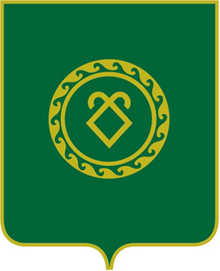 СОВЕТ СЕЛЬСКОГО ПОСЕЛЕНИЯКУБИЯЗОВСКИЙ СЕЛЬСОВЕТМУНИЦИПАЛЬНОГО РАЙОНААСКИНСКИЙ РАЙОНРеспублики Башкортостан ҠАРАРРЕШЕНИЕ№ 18127 декабрь 2022 й.27 декабря 2022 г.Приложение № 1Приложение № 1Приложение № 1Приложение № 1Приложение № 1Приложение № 1Приложение № 1к решению Совета сельского поселения к решению Совета сельского поселения к решению Совета сельского поселения к решению Совета сельского поселения к решению Совета сельского поселения к решению Совета сельского поселения к решению Совета сельского поселения Кубиязовский сельсовет муниципального района Кубиязовский сельсовет муниципального района Кубиязовский сельсовет муниципального района Кубиязовский сельсовет муниципального района Кубиязовский сельсовет муниципального района Кубиязовский сельсовет муниципального района Кубиязовский сельсовет муниципального района Аскинский район Республики БашкортостанАскинский район Республики БашкортостанАскинский район Республики БашкортостанАскинский район Республики БашкортостанАскинский район Республики БашкортостанАскинский район Республики БашкортостанАскинский район Республики Башкортостанот 27 декабря 2022 года № 181от 27 декабря 2022 года № 181от 27 декабря 2022 года № 181от 27 декабря 2022 года № 181от 27 декабря 2022 года № 181от 27 декабря 2022 года № 181от 27 декабря 2022 года № 181 «О бюджете сельского поселения Кубиязовский «О бюджете сельского поселения Кубиязовский «О бюджете сельского поселения Кубиязовский «О бюджете сельского поселения Кубиязовский «О бюджете сельского поселения Кубиязовский «О бюджете сельского поселения Кубиязовский «О бюджете сельского поселения Кубиязовскийсельсовет муниципального района Аскинский районсельсовет муниципального района Аскинский районсельсовет муниципального района Аскинский районсельсовет муниципального района Аскинский районсельсовет муниципального района Аскинский районсельсовет муниципального района Аскинский районсельсовет муниципального района Аскинский район Республики Башкортостан на 2023 год Республики Башкортостан на 2023 год Республики Башкортостан на 2023 год Республики Башкортостан на 2023 год Республики Башкортостан на 2023 год Республики Башкортостан на 2023 год Республики Башкортостан на 2023 годи на плановый период 2024-2025 годов"и на плановый период 2024-2025 годов"и на плановый период 2024-2025 годов"ОБЪЕМОБЪЕМОБЪЕМОБЪЕМОБЪЕМОБЪЕМОБЪЕМ доходов бюджета сельского поселения Кубиязовский сельсовет муниципального района Аскинский район Республики Башкортостан  доходов бюджета сельского поселения Кубиязовский сельсовет муниципального района Аскинский район Республики Башкортостан  доходов бюджета сельского поселения Кубиязовский сельсовет муниципального района Аскинский район Республики Башкортостан  доходов бюджета сельского поселения Кубиязовский сельсовет муниципального района Аскинский район Республики Башкортостан  доходов бюджета сельского поселения Кубиязовский сельсовет муниципального района Аскинский район Республики Башкортостан  доходов бюджета сельского поселения Кубиязовский сельсовет муниципального района Аскинский район Республики Башкортостан  доходов бюджета сельского поселения Кубиязовский сельсовет муниципального района Аскинский район Республики Башкортостан на 2023 годна 2023 годна 2023 годна 2023 годна 2023 годна 2023 годна 2023 год(тыс. руб.)(тыс. руб.)Коды бюджетной классификации Российской ФедерацииКоды бюджетной классификации Российской ФедерацииНаименование налога (сбора)Наименование налога (сбора)Наименование налога (сбора)Сумма112223ВсегоВсегоВсего4 029,3721 00 00000 00 0000 0001 00 00000 00 0000 000Налоговые и неналоговые доходыНалоговые и неналоговые доходыНалоговые и неналоговые доходы513,7721 01 02000 01 0000 1101 01 02000 01 0000 110Налог на доходы физических лицНалог на доходы физических лицНалог на доходы физических лиц54,0001 01 02010 01 0000 1101 01 02010 01 0000 110Налог на доходы физических лиц с доходов, источником которых является налоговый агент, за исключением доходов, в отношении которых исчисление и уплата налога осуществляются в соответствии со статьями 227, 227.1 и 228 Налогового кодекса Российской ФедерацииНалог на доходы физических лиц с доходов, источником которых является налоговый агент, за исключением доходов, в отношении которых исчисление и уплата налога осуществляются в соответствии со статьями 227, 227.1 и 228 Налогового кодекса Российской ФедерацииНалог на доходы физических лиц с доходов, источником которых является налоговый агент, за исключением доходов, в отношении которых исчисление и уплата налога осуществляются в соответствии со статьями 227, 227.1 и 228 Налогового кодекса Российской Федерации54,0001 05 00000 00 0000 0001 05 00000 00 0000 000Налоги на совокупный доходНалоги на совокупный доходНалоги на совокупный доход0,0001 0503010 01 0000 1101 0503010 01 0000 110Единый сельскохозяйственный налогЕдиный сельскохозяйственный налогЕдиный сельскохозяйственный налог0,0001 06 00000 00 0000 0001 06 00000 00 0000 000Налоги на имущество Налоги на имущество Налоги на имущество 409,0001 06 01030 10 0000 1101 06 01030 10 0000 110Налоги на имущество физических лицНалоги на имущество физических лицНалоги на имущество физических лиц30,0001 06 06000 00000 1101 06 06000 00000 110Земельный налогЗемельный налогЗемельный налог379,0001 06 06043 10 0000 1101 06 06043 10 0000 110Земельный налог с физических лиц, обладающих земельным участком, расположенным в границах сельских поселенийЗемельный налог с физических лиц, обладающих земельным участком, расположенным в границах сельских поселенийЗемельный налог с физических лиц, обладающих земельным участком, расположенным в границах сельских поселений260,0001 06 06033 10 0000 1101 06 06033 10 0000 110Земельный налог с организаций, обладающих земельным участком, расположенным в границах сельских поселенийЗемельный налог с организаций, обладающих земельным участком, расположенным в границах сельских поселенийЗемельный налог с организаций, обладающих земельным участком, расположенным в границах сельских поселений119,0001 08 00000 00 0000 0001 08 00000 00 0000 000ГОСУДАРСТВЕННАЯ ПОШЛИНАГОСУДАРСТВЕННАЯ ПОШЛИНАГОСУДАРСТВЕННАЯ ПОШЛИНА9,0001 08 04020 01 0000 1101 08 04020 01 0000 110Государственная пошлина за совершение нотариальных действий должностными лицами органов местного самоуправления, уполномоченными в соответствии с законодательными актами Российской Федерации на совершение нотариальных действийГосударственная пошлина за совершение нотариальных действий должностными лицами органов местного самоуправления, уполномоченными в соответствии с законодательными актами Российской Федерации на совершение нотариальных действийГосударственная пошлина за совершение нотариальных действий должностными лицами органов местного самоуправления, уполномоченными в соответствии с законодательными актами Российской Федерации на совершение нотариальных действий9,0001 11 05000 00 0000 0001 11 05000 00 0000 000Доходы, получаемые в виде арендной либо иной платы за передачу в возмездное пользование государственного и муниципального имущества (за исключением имущества бюджетных и автономных учреждений, а также имущества государственных и муниципальных унитарных предприятий, в том числе казенных)Доходы, получаемые в виде арендной либо иной платы за передачу в возмездное пользование государственного и муниципального имущества (за исключением имущества бюджетных и автономных учреждений, а также имущества государственных и муниципальных унитарных предприятий, в том числе казенных)Доходы, получаемые в виде арендной либо иной платы за передачу в возмездное пользование государственного и муниципального имущества (за исключением имущества бюджетных и автономных учреждений, а также имущества государственных и муниципальных унитарных предприятий, в том числе казенных)41,7721 11 05025 10 0000 1201 11 05025 10 0000 120Доходы, получаемые в виде арендной платы, а также средства от продажи права на заключение договоров аренды за земли, находящиеся в собственности поселений (за исключением земельных участков муниципальных бюджетных и автономных учреждений) Доходы, получаемые в виде арендной платы, а также средства от продажи права на заключение договоров аренды за земли, находящиеся в собственности поселений (за исключением земельных участков муниципальных бюджетных и автономных учреждений) Доходы, получаемые в виде арендной платы, а также средства от продажи права на заключение договоров аренды за земли, находящиеся в собственности поселений (за исключением земельных участков муниципальных бюджетных и автономных учреждений) 11,7721 11 05035 10 0000 1201 11 05035 10 0000 120Доходы от сдачи в аренду имущества, находящегося в оперативном управлении органов управления поселений и созданных ими учреждений (за исключением имущества муниципальных бюджетных и автономных учреждений)Доходы от сдачи в аренду имущества, находящегося в оперативном управлении органов управления поселений и созданных ими учреждений (за исключением имущества муниципальных бюджетных и автономных учреждений)Доходы от сдачи в аренду имущества, находящегося в оперативном управлении органов управления поселений и созданных ими учреждений (за исключением имущества муниципальных бюджетных и автономных учреждений)30,0001 14 00000 00 0000 0001 14 00000 00 0000 000Доходы от продажи материальных и нематериальных активовДоходы от продажи материальных и нематериальных активовДоходы от продажи материальных и нематериальных активов0,000

1 14 02053 10 0000 430

1 14 02053 10 0000 430Доходы от продажи земельных участков, находящихся в собственности поселений (за исключением земельных участков муниципальных бюджетных и автономных учреждений)Доходы от продажи земельных участков, находящихся в собственности поселений (за исключением земельных участков муниципальных бюджетных и автономных учреждений)Доходы от продажи земельных участков, находящихся в собственности поселений (за исключением земельных участков муниципальных бюджетных и автономных учреждений)0,000Безвозмездные поступленияБезвозмездные поступленияБезвозмездные поступления3 515,6002 02 16001 10 0000 1502 02 16001 10 0000 150Дотации бюджетам поселений на выравнивание бюджетной обеспеченностиДотации бюджетам поселений на выравнивание бюджетной обеспеченностиДотации бюджетам поселений на выравнивание бюджетной обеспеченности2 410,0002 02 35118 10 0000 1502 02 35118 10 0000 150Субвенции бюджетам поселений на осуществление первичного воинского учета на территориях, где отсутствуют военные комиссариатыСубвенции бюджетам поселений на осуществление первичного воинского учета на территориях, где отсутствуют военные комиссариатыСубвенции бюджетам поселений на осуществление первичного воинского учета на территориях, где отсутствуют военные комиссариаты105,6002 02 49999 10 7404 1502 02 49999 10 7404 150Прочие межбюджетные трансферты, передаваемые бюджетам поселений на благоустройство территорий населенных пунктов, коммунальное хозяйство, обеспечение мер пожарной безопасности и осуществлению дорожной деятельности в границах сельских поселенийПрочие межбюджетные трансферты, передаваемые бюджетам поселений на благоустройство территорий населенных пунктов, коммунальное хозяйство, обеспечение мер пожарной безопасности и осуществлению дорожной деятельности в границах сельских поселенийПрочие межбюджетные трансферты, передаваемые бюджетам поселений на благоустройство территорий населенных пунктов, коммунальное хозяйство, обеспечение мер пожарной безопасности и осуществлению дорожной деятельности в границах сельских поселений500,0002 02 40014 10 0000 1502 02 40014 10 0000 150Межбюджетные трансферты, передаваемые бюджетам сельских поселений из бюджетов муниципальных районов на осуществление части полномочий по решению вопросов местного значения в соответствии с заключенными соглашениями (прочие)Межбюджетные трансферты, передаваемые бюджетам сельских поселений из бюджетов муниципальных районов на осуществление части полномочий по решению вопросов местного значения в соответствии с заключенными соглашениями (прочие)Межбюджетные трансферты, передаваемые бюджетам сельских поселений из бюджетов муниципальных районов на осуществление части полномочий по решению вопросов местного значения в соответствии с заключенными соглашениями (прочие)500,000Приложение № 2Приложение № 2Приложение № 2Приложение № 2Приложение № 2Приложение № 2Приложение № 2к решению Совета сельского поселения к решению Совета сельского поселения к решению Совета сельского поселения к решению Совета сельского поселения к решению Совета сельского поселения к решению Совета сельского поселения к решению Совета сельского поселения Кубиязовский сельсовет муниципального района Кубиязовский сельсовет муниципального района Кубиязовский сельсовет муниципального района Кубиязовский сельсовет муниципального района Кубиязовский сельсовет муниципального района Кубиязовский сельсовет муниципального района Кубиязовский сельсовет муниципального района Аскинский район Республики БашкортостанАскинский район Республики БашкортостанАскинский район Республики БашкортостанАскинский район Республики БашкортостанАскинский район Республики БашкортостанАскинский район Республики БашкортостанАскинский район Республики Башкортостанот 27 декабря 2022 года № 181от 27 декабря 2022 года № 181от 27 декабря 2022 года № 181от 27 декабря 2022 года № 181от 27 декабря 2022 года № 181от 27 декабря 2022 года № 181от 27 декабря 2022 года № 181 «О бюджете сельского поселения Кубиязовский «О бюджете сельского поселения Кубиязовский «О бюджете сельского поселения Кубиязовский «О бюджете сельского поселения Кубиязовский «О бюджете сельского поселения Кубиязовский «О бюджете сельского поселения Кубиязовский «О бюджете сельского поселения Кубиязовскийсельсовет муниципального района Аскинский районсельсовет муниципального района Аскинский районсельсовет муниципального района Аскинский районсельсовет муниципального района Аскинский районсельсовет муниципального района Аскинский районсельсовет муниципального района Аскинский районсельсовет муниципального района Аскинский район Республики Башкортостан на 2023 год Республики Башкортостан на 2023 год Республики Башкортостан на 2023 год Республики Башкортостан на 2023 год Республики Башкортостан на 2023 год Республики Башкортостан на 2023 год Республики Башкортостан на 2023 год и на плановый период 2024-2025 г. и на плановый период 2024-2025 г. и на плановый период 2024-2025 г. и на плановый период 2024-2025 г. и на плановый период 2024-2025 г. и на плановый период 2024-2025 г.ОБЪЕМОБЪЕМОБЪЕМОБЪЕМОБЪЕМОБЪЕМОБЪЕМдоходов бюджета сельского поселения Кубиязовский сельсовет муниципального района Аскинский район Республики Башкортостандоходов бюджета сельского поселения Кубиязовский сельсовет муниципального района Аскинский район Республики Башкортостандоходов бюджета сельского поселения Кубиязовский сельсовет муниципального района Аскинский район Республики Башкортостандоходов бюджета сельского поселения Кубиязовский сельсовет муниципального района Аскинский район Республики Башкортостандоходов бюджета сельского поселения Кубиязовский сельсовет муниципального района Аскинский район Республики Башкортостандоходов бюджета сельского поселения Кубиязовский сельсовет муниципального района Аскинский район Республики Башкортостандоходов бюджета сельского поселения Кубиязовский сельсовет муниципального района Аскинский район Республики Башкортостанна 2024-2025 годына 2024-2025 годына 2024-2025 годына 2024-2025 годына 2024-2025 годына 2024-2025 годына 2024-2025 годы(тыс. руб.)Коды бюджетной классификации Российской ФедерацииКоды бюджетной классификации Российской ФедерацииНаименование налога (сбора)СуммаКоды бюджетной классификации Российской ФедерацииКоды бюджетной классификации Российской ФедерацииНаименование налога (сбора)2024 год2025 год2025 год112344Всего3 611,4723 677,7003 677,7001 00 00000 00 0000 0001 00 00000 00 0000 000Налоговые и неналоговые доходы597,272672,800672,8001 01 02000 01 0000 1101 01 02000 01 0000 110Налог на доходы физических лиц55,10059,00059,0001 01 02010 01 0000 1101 01 02010 01 0000 110Налог на доходы физических лиц с доходов, источником которых является налоговый агент, за исключением доходов, в отношении которых исчисление и уплата налога осуществляются в соответствии со статьями 227, 227.1 и 228 Налогового кодекса Российской Федерации55,10059,00059,0001 05 00000 00 0000 0001 05 00000 00 0000 000Налоги на совокупный доход0,0000,0000,0001 0503010 01 0000 1101 0503010 01 0000 110Единый сельскохозяйственный налог0,0000,0000,0001 06 00000 00 0000 1101 06 00000 00 0000 110Налоги на имущество 419,000423,000423,0001 06 01030 10 0000 1101 06 01030 10 0000 110Налог на имущество физических лиц30,00030,00030,0001 06 06000 10 0000 1101 06 06000 10 0000 110Земельный налог389,000393,000393,0001 06 06043 10 0000 1101 06 06043 10 0000 110Земельный налог с физических лиц, обладающих земельным участком, расположенным в границах сельских поселений270,000274,000274,0001 06 06033 10 0000 1101 06 06033 10 0000 110Земельный налог с организаций, обладающих земельным участком, расположенным в границах сельских поселений119,000119,000119,0001 08 00000 00 0000 0001 08 00000 00 0000 000ГОСУДАРСТВЕННАЯ ПОШЛИНА9,0009,0009,0001 08 04020 01 0000 1101 08 04020 01 0000 110Государственная пошлина за совершение нотариальных действий должностными лицами органов местного самоуправления, уполномоченными в соответствии с законодательными актами Российской Федерации на совершение нотариальных действий9,0009,0009,0001 11 05000 00 0000 1201 11 05000 00 0000 120Доходы, получаемые в виде арендной либо иной платы за передачу в возмездное пользование государственного и муниципального имущества (за исключением имущества бюджетных и автономных учреждений, а также имущества государственных и муниципальных унитарных предприятий, в том числе казенных)41,77241,80041,8001 11 05025 10 0000 1201 11 05025 10 0000 120Доходы, получаемые в виде арендной платы, а также средства от продажи права на заключение договоров аренды за земли, находящиеся в собственности поселений (за исключением земельных участков муниципальных бюджетных и автономных учреждений)11,77211,80011,8001 11 05035 10 0000 1201 11 05035 10 0000 120Доходы от сдачи в аренду имущества, находящегося в оперативном управлении органов управления поселений и созданных ими учреждений (за исключением имущества муниципальных автономных учреждений)30,00030,00030,0001 14 00000 00 0000 0001 14 00000 00 0000 000Доходы от продажи материальных и нематериальных активов0,0000,0000,0001 14 02053 10 0000 410 1 14 02053 10 0000 410 Доходы от реализации иного имущества, находящегося в собственности поселений (за исключением имущества муниципальных бюджетных и автономных учреждений, а также имущества муниципальных унитарных предприятий, в том числе казенных), в части реализации основных средств по указанному имуществу1 14 06025 10 0000 4301 14 06025 10 0000 430Доходы от продажи земельных участков, находящихся в собственности поселений (за исключением земельных участков муниципальных бюджетных и автономных учреждений)0,0000,0000,000

1 14 02053 10 0000 440

1 14 02053 10 0000 440Доходы от реализации иного имущества, находящегося в собственности сельских поселений (за исключением имущества муниципальных бюджетных и автономных учреждений, а также имущества муниципальных унитарных предприятий, в том числе казенных), в части реализации материальных запасов по указанному имуществу1 17 00000 00 0000 0001 17 00000 00 0000 000Прочие неналоговые доходы 72,400140,000140,0001 17 05050 10 0000 1801 17 05050 10 0000 180Прочие неналоговые доходы бюджетов поселений72,400140,000140,000Безвозмездные поступления3 014,2003 004,9003 004,9002 02 16001 10 0000 1502 02 16001 10 0000 150Дотации бюджетам поселений на выравнивание бюджетной обеспеченности2 399,7002 397,3002 397,3002 02 35118 10 0000 1502 02 35118 10 0000 150Субвенции бюджетам поселений на осуществление первичного воинского учета на территориях, где отсутствуют военные комиссариаты114,500107,600107,6002 02 40014 10 0000 1502 02 40014 10 0000 150Межбюджетные трансферты, передаваемые бюджетам сельских поселений из бюджетов муниципальных районов на осуществление части полномочий по решению вопросов местного значения в соответствии с заключенными соглашениями (прочие)500,000500,000500,000Приложение № 3Приложение № 3Приложение № 3Приложение № 3Приложение № 3к решению Совета сельского поселения к решению Совета сельского поселения к решению Совета сельского поселения к решению Совета сельского поселения к решению Совета сельского поселения Кубиязовский сельсовет муниципального района Кубиязовский сельсовет муниципального района Кубиязовский сельсовет муниципального района Кубиязовский сельсовет муниципального района Кубиязовский сельсовет муниципального района Аскинский район Республики БашкортостанАскинский район Республики БашкортостанАскинский район Республики БашкортостанАскинский район Республики БашкортостанАскинский район Республики Башкортостанот 27 декабря 2022 года № 181от 27 декабря 2022 года № 181от 27 декабря 2022 года № 181от 27 декабря 2022 года № 181от 27 декабря 2022 года № 181 «О бюджете сельского поселения Кубиязовский «О бюджете сельского поселения Кубиязовский «О бюджете сельского поселения Кубиязовский «О бюджете сельского поселения Кубиязовский «О бюджете сельского поселения Кубиязовскийсельсовет муниципального района Аскинский районсельсовет муниципального района Аскинский районсельсовет муниципального района Аскинский районсельсовет муниципального района Аскинский районсельсовет муниципального района Аскинский район Республики Башкортостан на 2023 год Республики Башкортостан на 2023 год Республики Башкортостан на 2023 год Республики Башкортостан на 2023 год Республики Башкортостан на 2023 год и на плановый период 2024-2025 г.Распределение бюджетных ассигнований сельского поселения Кубиязовский сельсовет муниципального района Аскинский район Республики Башкортостан на 2023 год по разделам и подразделам целевых статей (муниципальным программам сельского поселения и непрограммным направлениям), группам видов расходов классификации расходов бюджетов и на плановый период 2024-2025 г.Распределение бюджетных ассигнований сельского поселения Кубиязовский сельсовет муниципального района Аскинский район Республики Башкортостан на 2023 год по разделам и подразделам целевых статей (муниципальным программам сельского поселения и непрограммным направлениям), группам видов расходов классификации расходов бюджетов и на плановый период 2024-2025 г.Распределение бюджетных ассигнований сельского поселения Кубиязовский сельсовет муниципального района Аскинский район Республики Башкортостан на 2023 год по разделам и подразделам целевых статей (муниципальным программам сельского поселения и непрограммным направлениям), группам видов расходов классификации расходов бюджетов и на плановый период 2024-2025 г.Распределение бюджетных ассигнований сельского поселения Кубиязовский сельсовет муниципального района Аскинский район Республики Башкортостан на 2023 год по разделам и подразделам целевых статей (муниципальным программам сельского поселения и непрограммным направлениям), группам видов расходов классификации расходов бюджетов и на плановый период 2024-2025 г.Распределение бюджетных ассигнований сельского поселения Кубиязовский сельсовет муниципального района Аскинский район Республики Башкортостан на 2023 год по разделам и подразделам целевых статей (муниципальным программам сельского поселения и непрограммным направлениям), группам видов расходов классификации расходов бюджетовтыс.рубРзПрЦсВрСумма12345 ВСЕГО4 029,372ОБЩЕГОСУДАРСТВЕННЫЕ ВОПРОСЫ01002 797,972Функционирование высшего должностного лица субъекта Российской Федерации и муниципального образования0102909,600Муниципальная программа " Развитие муниципальной службы в сельском поселении муниципального района Аскинский район Республики Башкортостан на 2023-2025 годы"010222000000000 909,600Развитие муниципальной службы в сельском поселении муниципального района Аскинский район Республики Башкортостан01022210100000909,600Глава муниципального образования01022210102030909,600Расходы на выплаты персоналу в целях обеспечения выполнения функций государственными (муниципальными) органами, казенными учреждениями, органами управления государственными внебюджетными фондами01022210102030100909,600Функционирование Правительства Российской Федерации, высших исполнительных органов государственной власти субъектов Российской Федерации, местных администраций01041 888,372Муниципальная программа " Развитие муниципальной службы в сельском поселении муниципального района Аскинский район Республики Башкортостан на 2023-2025 годы"010422000000001 888,372Развитие муниципальной службы в сельском поселении муниципального района Аскинский район Республики Башкортостан010422101000001 888,372Аппараты органов государственной власти Республики Башкортостан010422101020401 888,372Расходы на выплаты персоналу в целях обеспечения выполнения функций государственными (муниципальными) органами, казенными учреждениями, органами управления государственными внебюджетными фондами010422101020401001 348,300Закупка товаров, работ и услуг для государственных (муниципальных) нужд01042210102040200530,072Иные бюджетные ассигнования0104221010204080010,000Национальная оборона0200105,600Муниципальная программа "Управления муниципальными финансами и муниципальным долгом муниципального района Аскинский район Республики Башкортостан на 2023-2025 годы02001100000000105,600Совершенствование бюджетной политики и эффективное использование бюджетного потенциала муниципального района Аскинский район Республики Башкортостан02001110000000105,600Осуществление первичного воинского учета на территориях, где отсутствуют военные комиссариаты, за счет федерального бюджета02001110151180105,600Расходы на выплаты персоналу в целях обеспечения выполнения функций государственными (муниципальными) органами, казенными учреждениями, органами управления государственными внебюджетными фондами0200111015118010064,100Закупка товаров, работ и услуг для государственных (муниципальных) нужд0200111015118020041,500Национальная экономика0400500,000Дорожное хозяйство (дорожные фонды)0409500,000Муниципальная программа "Поддержка дорожного хозяйства" на 2023-2025 годы04091000000000500,000Поддержка дорожного хозяйства04091010000000500,000Дорожное хозяйство04091010103150500,000Закупка товаров, работ и услуг для государственных (муниципальных) нужд04091010103150200500,000Жилищно-коммунальное хозяйство0500625,800Муниципальная программа "Благоустройство сельского поселения" на 2023-2025 годы05000800000000625,800"Благоустройство сельского поселения" на 2023-2025 год05030810100000625,800Организация благоустройства территории сельского поселения (за исключением расходов на осуществление дорожной деятельности, а также расходов на капитальный ремонт и ремонт дворовых территорий многоквартирных домов, проездов к дворовым территориям многоквартирных домов населенных пунктов05030810174040500,000Закупка товаров, работ и услуг для государственных (муниципальных) нужд05030810174040200500,000Организация благоустройства территории сельского поселения (за исключением расходов на осуществление дорожной деятельности, а также расходов на капитальный ремонт и ремонт дворовых территорий многоквартирных домов, проездов к дворовым территориям многоквартирных домов населенных пунктов05030810106050125,800Закупка товаров, работ и услуг для государственных (муниципальных) нужд05030810106050200125,800Национальная экономика04000,000Дорожное хозяйство (дорожные фонды)04090,000Муниципальная программа "Благоустройство сельского поселения" на 2023-2025 годы040008000000000,000"Благоустройство сельского поселения" на 2023-2025 год040908101000000,000Дорожное хозяйство040908101740400,000Закупка товаров, работ и услуг для государственных (муниципальных) нужд040908101740402000,000ОХРАНА ОКРУЖАЮЩЕЙ СРЕДЫ06000,000Другие вопросы в области охраны окружающей среды06050,000Муниципальная программа "Благоустройство сельского поселения" на 2023-2025 годы060508000000000,000Благоустройство сельского поселения" на 2023-2025 год060508101740400,000Участие в организации деятельности по сбору (в том числе раздельному сбору) и транспортированию твердых коммунальных отходов060508101740402000,000Приложение № 4к решению Совета сельского поселения Кубиязовский сельсовет муниципального района Аскинский район Республики Башкортостанот 27 декабря 2022 года № 181 «О бюджете сельского поселения Кубиязовскийсельсовет муниципального района Аскинский район Республики Башкортостан на 2023 годРаспределение бюджетных ассигнований сельского поселения Кубиязовский сельсовет муниципального района Аскинский район Республики Башкортостан на 2024-2025 год по разделам, подразделам целевых статей (муниципальным программам сельского поселения Кубиязовский сельсовет муниципального района Аскинский район и непрограммным направлениям деятельности), группам видов расходов классификации расходов бюджетов Распределение бюджетных ассигнований сельского поселения Кубиязовский сельсовет муниципального района Аскинский район Республики Башкортостан на 2024-2025 год по разделам, подразделам целевых статей (муниципальным программам сельского поселения Кубиязовский сельсовет муниципального района Аскинский район и непрограммным направлениям деятельности), группам видов расходов классификации расходов бюджетов Распределение бюджетных ассигнований сельского поселения Кубиязовский сельсовет муниципального района Аскинский район Республики Башкортостан на 2024-2025 год по разделам, подразделам целевых статей (муниципальным программам сельского поселения Кубиязовский сельсовет муниципального района Аскинский район и непрограммным направлениям деятельности), группам видов расходов классификации расходов бюджетов Распределение бюджетных ассигнований сельского поселения Кубиязовский сельсовет муниципального района Аскинский район Республики Башкортостан на 2024-2025 год по разделам, подразделам целевых статей (муниципальным программам сельского поселения Кубиязовский сельсовет муниципального района Аскинский район и непрограммным направлениям деятельности), группам видов расходов классификации расходов бюджетов Распределение бюджетных ассигнований сельского поселения Кубиязовский сельсовет муниципального района Аскинский район Республики Башкортостан на 2024-2025 год по разделам, подразделам целевых статей (муниципальным программам сельского поселения Кубиязовский сельсовет муниципального района Аскинский район и непрограммным направлениям деятельности), группам видов расходов классификации расходов бюджетов Распределение бюджетных ассигнований сельского поселения Кубиязовский сельсовет муниципального района Аскинский район Республики Башкортостан на 2024-2025 год по разделам, подразделам целевых статей (муниципальным программам сельского поселения Кубиязовский сельсовет муниципального района Аскинский район и непрограммным направлениям деятельности), группам видов расходов классификации расходов бюджетов Распределение бюджетных ассигнований сельского поселения Кубиязовский сельсовет муниципального района Аскинский район Республики Башкортостан на 2024-2025 год по разделам, подразделам целевых статей (муниципальным программам сельского поселения Кубиязовский сельсовет муниципального района Аскинский район и непрограммным направлениям деятельности), группам видов расходов классификации расходов бюджетов тыс.руб.НаименованиеРзПрЦсВрСуммаСуммаСуммаНаименованиеРзПрЦсВр2024 г.2025 г.2025 г.12345 6 6 ВСЕГО3 611,4723 677,7003 677,700ОБЩЕГОСУДАРСТВЕННЫЕ ВОПРОСЫ01002 798,0722 798,1002 798,100Функционирование высшего должностного лица субъекта Российской Федерации и муниципального образования0102909,600909,600909,600Муниципальная программа "Развитие муниципальной службы в сельском поселении муниципального района Аскинский район Республики Башкортостан на 2023-2025 годы"010222000000000 909,600909,600909,600Глава муниципального образования01022210102030909,600909,600909,600Расходы на выплаты персоналу в целях обеспечения выполнения функций государственными (муниципальными) органами, казенными учреждениями, органами управления государственными внебюджетными фондами01022210102030100909,600909,600909,600Функционирование Правительства Российской Федерации, высших исполнительных органов государственной власти субъектов Российской Федерации, местных администраций01041 888,4721 888,5001 888,500Муниципальная программа " Развитие муниципальной службы в сельском поселении муниципального района Аскинский район Республики Башкортостан на 2023-2025 годы"010422000000001 888,4721 888,5001 888,500Аппараты органов государственной власти Республики Башкортостан010422101020401 888,4721 888,5001 888,500Расходы на выплаты персоналу в целях обеспечения выполнения функций государственными (муниципальными) органами, казенными учреждениями, органами управления государственными внебюджетными фондами010422101020401001 348,3001 348,3001 348,300Закупка товаров, работ и услуг для государственных (муниципальных) нужд01042210102040200530,172530,200530,200Иные бюджетные ассигнования0104221010204080010,00010,00010,000Национальная оборона0200114,500107,600107,600Муниципальная программа "Управления муниципальными финансами и муниципальным долгом муниципального района Аскинский район Республики Башкортостан на 2023-2025 годы02001100000000114,500107,600107,600Осуществление первичного воинского учета на территориях , где отсутствуют военные комиссариаты,за счет федерального бюджета02001110151180114,500107,600107,600Расходы на выплаты персоналу в целях обеспечения выполнения функций государственными (муниципальными) органами, казенными учреждениями, органами управления государственными внебюджетными фондами0200111015118010074,91074,91074,910Закупка товаров, работ и услуг для государственных (муниципальных) нужд0200111015118020039,59032,69032,690Национальная экономика0400500,000500,000500,000Дорожное хозяйство (дорожные фонды)0409500,000500,000500,000Муниципальная программа "Поддержка дорожного хозяйства" на 2023-2025 годы04091000000000500,000500,000500,000Поддержка дорожного хозяйства04091010000000500,000500,000500,000Дорожное хозяйство04091010103150500,000500,000500,000Закупка товаров, работ и услуг для государственных (муниципальных) нужд04091010103150200500,000500,000500,000Жилищно-коммунальное хозяйство0500125,800125,800125,800Муниципальная Программа «Благоустройство сельского поселения» на 2023-2025 годы05030800000000125,800125,800125,800"Благоустройство сельского поселения" на 2023-2025 год05030810100000125,800125,800125,800Организация благоустройства территории сельского поселения (за исключением расходов на осуществление дорожной деятельности, а также расходов на капитальный ремонт и ремонт дворовых территорий многоквартирных домов, проездов к дворовым территориям многоквартирных домов населенных пунктов050308101740400,0000,0000,000Закупка товаров, работ и услуг для государственных (муниципальных) нужд050308101740402000,0000,0000,000Организация благоустройства территории сельского поселения (за исключением расходов на осуществление дорожной деятельности, а также расходов на капитальный ремонт и ремонт дворовых территорий многоквартирных домов, проездов к дворовым территориям многоквартирных домов населенных пунктов05030810106050125,800125,800125,800Закупка товаров, работ и услуг для государственных (муниципальных) нужд05030810106050200125,800125,800125,800Условно утвержденные расходы999973,100146,200146,200Приложение № 5Приложение № 5Приложение № 5Приложение № 5к решению Совета сельского поселения к решению Совета сельского поселения к решению Совета сельского поселения к решению Совета сельского поселения Кубиязовский сельсовет муниципального района Кубиязовский сельсовет муниципального района Кубиязовский сельсовет муниципального района Кубиязовский сельсовет муниципального района Аскинский район Республики БашкортостанАскинский район Республики БашкортостанАскинский район Республики БашкортостанАскинский район Республики Башкортостанот 27 декабря 2022 года № 181от 27 декабря 2022 года № 181от 27 декабря 2022 года № 181от 27 декабря 2022 года № 181 «О бюджете сельского поселения Кубиязовский «О бюджете сельского поселения Кубиязовский «О бюджете сельского поселения Кубиязовский «О бюджете сельского поселения Кубиязовскийсельсовет муниципального района Аскинский районсельсовет муниципального района Аскинский районсельсовет муниципального района Аскинский районсельсовет муниципального района Аскинский район Республики Башкортостан на 2023 год Республики Башкортостан на 2023 год Республики Башкортостан на 2023 год Республики Башкортостан на 2023 год и на плановый период 2024-2025 г.Распределение бюджетных ассигнований сельского поселения Кубиязовский сельсовет муниципального района Аскинский район Республики Башкортостан на 2023 год по целевым статьям (муниципальная программа сельского поселения Кубиязовский сельсовет муниципального района Аскинский район Республики Башкортостан и непрограммным направлениям деятельности), группам видов расходов классификации расходов бюджетов и на плановый период 2024-2025 г.Распределение бюджетных ассигнований сельского поселения Кубиязовский сельсовет муниципального района Аскинский район Республики Башкортостан на 2023 год по целевым статьям (муниципальная программа сельского поселения Кубиязовский сельсовет муниципального района Аскинский район Республики Башкортостан и непрограммным направлениям деятельности), группам видов расходов классификации расходов бюджетов и на плановый период 2024-2025 г.Распределение бюджетных ассигнований сельского поселения Кубиязовский сельсовет муниципального района Аскинский район Республики Башкортостан на 2023 год по целевым статьям (муниципальная программа сельского поселения Кубиязовский сельсовет муниципального района Аскинский район Республики Башкортостан и непрограммным направлениям деятельности), группам видов расходов классификации расходов бюджетов и на плановый период 2024-2025 г.Распределение бюджетных ассигнований сельского поселения Кубиязовский сельсовет муниципального района Аскинский район Республики Башкортостан на 2023 год по целевым статьям (муниципальная программа сельского поселения Кубиязовский сельсовет муниципального района Аскинский район Республики Башкортостан и непрограммным направлениям деятельности), группам видов расходов классификации расходов бюджетовтыс.рубНаименованиеЦсВрСумма1234 ВСЕГО4 029,372Муниципальная программа " Развитие муниципальной службы в сельском поселении муниципального района Аскинский район Республики Башкортостан на 2023-2025 годы"2 797,972Развитие муниципальной службы в сельском поселении муниципального района Аскинский район Республики Башкортостан2 797,972Глава муниципального образования2210102030909,600Расходы на выплаты персоналу в целях обеспечения выполнения функций государственными (муниципальными) органами, казенными учреждениями, органами управления государственными внебюджетными фондами2210102030100909,600Аппараты органов государственной власти Республики Башкортостан22101020401 888,372Расходы на выплаты персоналу в целях обеспечения выполнения функций государственными (муниципальными) органами, казенными учреждениями, органами управления государственными внебюджетными фондами22101020401001 348,300Закупка товаров, работ и услуг для государственных (муниципальных) нужд2210102040200530,072Иные бюджетные ассигнования221010204080010,000Муниципальная программа "Управления муниципальными финансами и муниципальным долгом муниципального района Аскинский район Республики Башкортостан на 2023-2025 годы1100000000105,600Осуществление первичного воинского учета на территориях, где отсутствуют военные комиссариаты, за счет федерального бюджета1110151180105,600Расходы на выплаты персоналу в целях обеспечения выполнения функций государственными (муниципальными) органами, казенными учреждениями, органами управления государственными внебюджетными фондами111015118010064,100Закупка товаров, работ и услуг для государственных (муниципальных) нужд111015118020041,500Муниципальная Программа "Поддержка дорожного хозяйства на 2023-2025 годы"1000000000500,000Дорожное хозяйство1010103150500,000Закупка товаров, работ и услуг для государственных (муниципальных) нужд1010103150200500,000Муниципальная Программа "Благоустройство сельского поселения на 2023-2025 годы"080000000625,800Другие вопросы в области жилищно-коммунального хозяйства0810174040500,000Мероприятия по благоустройству территории населенных пунктов0810174040500,000Закупка товаров, работ и услуг для государственных (муниципальных) нужд0810174040200500,000Мероприятия по благоустройству территории населенных пунктов0810106050125,800Закупка товаров, работ и услуг для государственных (муниципальных) нужд0810106050200125,800Муниципальная Программа "Благоустройство сельского поселения на 2023-2025 годы"0800000000,000Дорожное хозяйство08101740400,000Закупка товаров, работ и услуг для государственных (муниципальных) нужд08101740402000,000Муниципальная программа "Благоустройство сельского поселения" на 2023-2025 годы08000000000,000Благоустройство сельского поселения" на 2023-2025 год08101740400,000участие в организации деятельности по сбору (в том числе раздельному сбору) и транспортированию твердых коммунальных отходов08101740402000,000Приложение № 6Приложение № 6к решению Совета сельского поселения к решению Совета сельского поселения Кубиязовский сельсовет муниципального района Кубиязовский сельсовет муниципального района Аскинский район Республики БашкортостанАскинский район Республики Башкортостанот 27 декабря 2022 года № 181от 27 декабря 2022 года № 181 «О бюджете сельского поселения Кубиязовский «О бюджете сельского поселения Кубиязовскийсельсовет муниципального района Аскинский районсельсовет муниципального района Аскинский район Республики Башкортостан на 2023 год Республики Башкортостан на 2023 годи на плановый период 2024-2025 годов"Распределение бюджетных ассигнований сельского поселения Кубиязовский сельсовет муниципального района Аскинский район Республики Башкортостан на 2024-2025 год по целевым статьям (муниципальным программам сельского поселения Кубиязовский сельсовет муниципального района Аскинский район и непрограммным направлениям деятельности), группам видов расходов классификации расходов бюджетов Распределение бюджетных ассигнований сельского поселения Кубиязовский сельсовет муниципального района Аскинский район Республики Башкортостан на 2024-2025 год по целевым статьям (муниципальным программам сельского поселения Кубиязовский сельсовет муниципального района Аскинский район и непрограммным направлениям деятельности), группам видов расходов классификации расходов бюджетов Распределение бюджетных ассигнований сельского поселения Кубиязовский сельсовет муниципального района Аскинский район Республики Башкортостан на 2024-2025 год по целевым статьям (муниципальным программам сельского поселения Кубиязовский сельсовет муниципального района Аскинский район и непрограммным направлениям деятельности), группам видов расходов классификации расходов бюджетов Распределение бюджетных ассигнований сельского поселения Кубиязовский сельсовет муниципального района Аскинский район Республики Башкортостан на 2024-2025 год по целевым статьям (муниципальным программам сельского поселения Кубиязовский сельсовет муниципального района Аскинский район и непрограммным направлениям деятельности), группам видов расходов классификации расходов бюджетов Распределение бюджетных ассигнований сельского поселения Кубиязовский сельсовет муниципального района Аскинский район Республики Башкортостан на 2024-2025 год по целевым статьям (муниципальным программам сельского поселения Кубиязовский сельсовет муниципального района Аскинский район и непрограммным направлениям деятельности), группам видов расходов классификации расходов бюджетов Распределение бюджетных ассигнований сельского поселения Кубиязовский сельсовет муниципального района Аскинский район Республики Башкортостан на 2024-2025 год по целевым статьям (муниципальным программам сельского поселения Кубиязовский сельсовет муниципального района Аскинский район и непрограммным направлениям деятельности), группам видов расходов классификации расходов бюджетов тыс.руб.тыс.руб.НаименованиеЦсВрСуммаСуммаСуммаНаименованиеЦсВр2024 г.2024 г.2025 г.1234 4 5 ВСЕГО3 611,4723 611,4723 677,700Муниципальная программа "Развитие муниципальной службы в сельском поселении муниципального района Аскинский район Республики Башкортостан на 2023-2025 годы"22000000000 2 912,5722 912,5722 905,700Глава муниципального образования2210102030909,600909,600909,600Расходы на выплаты персоналу в целях обеспечения выполнения функций государственными (муниципальными) органами, казенными учреждениями, органами управления государственными внебюджетными фондами2210102030100909,600909,600909,600Аппараты органов государственной власти Республики Башкортостан22101020401 888,4721 888,4721 888,500Расходы на выплаты персоналу в целях обеспечения выполнения функций государственными (муниципальными) органами, казенными учреждениями, органами управления государственными внебюджетными фондами22101020401001 348,3001 348,3001 348,300Закупка товаров, работ и услуг для государственных (муниципальных) нужд2210102040200530,172530,172530,200Иные бюджетные ассигнования221010204080010,00010,00010,000Муниципальная программа "Управления муниципальными финансами и муниципальным долгом муниципального района Аскинский район Республики Башкортостан на 2023-2025 годы1100000000114,500114,500107,600Осуществление первичного воинского учета на территориях, где отсутствуют военные комиссариаты, за счет федерального бюджета1110151180114,500114,500107,600Расходы на выплаты персоналу в целях обеспечения выполнения функций государственными (муниципальными) органами, казенными учреждениями, органами управления государственными внебюджетными фондами111015118010074,91074,91074,910Закупка товаров, работ и услуг для государственных (муниципальных) нужд111015118020039,59039,59032,690Муниципальная Программа «Благоустройство сельского поселения» на 2023-2025 годы0800000000125,800125,800125,800"Благоустройство сельского поселения" на 2023-2025 год0810100000125,800125,800125,800Организация благоустройства территории сельского поселения (за исключением расходов на осуществление дорожной деятельности, а также расходов на капитальный ремонт и ремонт дворовых территорий многоквартирных домов, проездов к дворовым территориям многоквартирных домов населенных пунктов08101740400,0000,0000,000Закупка товаров, работ и услуг для государственных (муниципальных) нужд08101740402000,0000,0000,000Организация благоустройства территории сельского поселения (за исключением расходов на осуществление дорожной деятельности, а также расходов на капитальный ремонт и ремонт дворовых территорий многоквартирных домов, проездов к дворовым территориям многоквартирных домов населенных пунктов0810106050125,800125,800125,800Закупка товаров, работ и услуг для государственных (муниципальных) нужд0810106050200125,800125,800125,800Муниципальная Программа "Поддержка дорожного хозяйства на 2023-2025 годы"1000000000500,000500,000500,000Дорожное хозяйство1010103150500,000500,000500,000Закупка товаров, работ и услуг для государственных (муниципальных) нужд1010103150200500,000500,000500,000Условно утвержденные расходы999999973,10073,100146,200Приложение № 7Приложение № 7к решению Совета сельского поселения к решению Совета сельского поселения Кубиязовский сельсовет муниципального района Кубиязовский сельсовет муниципального района Аскинский район Республики БашкортостанАскинский район Республики Башкортостанот 27 декабря 2022 года № 181от 27 декабря 2022 года № 181 «О бюджете сельского поселения Кубиязовский «О бюджете сельского поселения Кубиязовскийсельсовет муниципального района Аскинский районсельсовет муниципального района Аскинский район Республики Башкортостан на 2023 год Республики Башкортостан на 2023 годи на плановый период 2024-2025 годов"Ведомственная структура расходов бюджета сельского поселения Кубиязовский сельсовет муниципального района Аскинский район Республики Башкортостан на 2023 годВедомственная структура расходов бюджета сельского поселения Кубиязовский сельсовет муниципального района Аскинский район Республики Башкортостан на 2023 годВедомственная структура расходов бюджета сельского поселения Кубиязовский сельсовет муниципального района Аскинский район Республики Башкортостан на 2023 годВедомственная структура расходов бюджета сельского поселения Кубиязовский сельсовет муниципального района Аскинский район Республики Башкортостан на 2023 годВедомственная структура расходов бюджета сельского поселения Кубиязовский сельсовет муниципального района Аскинский район Республики Башкортостан на 2023 годВедомственная структура расходов бюджета сельского поселения Кубиязовский сельсовет муниципального района Аскинский район Республики Башкортостан на 2023 годтыс.рубВед-воРзПрЦсВрСумма123456ВСЕГО4 029,372Администрация СП Кубиязовский с-с муниципального района Аскинский район Республики Башкортостан7914 029,372ОБЩЕГОСУДАРСТВЕННЫЕ ВОПРОСЫ79101002 797,972Функционирование высшего должностного лица субъекта Российской Федерации и муниципального образования7910102909,600Муниципальная программа" Развитие муниципальной службы в сельском поселении муниципального района Аскинский район Республики Башкортостан на 2023-2025 годы"79101022200000000909,600Развитие муниципальной службы в сельском поселении муниципального района Аскинский район Республики Башкортостан79101022210100000909,600Глава муниципального образования79101022210100000909,600Расходы на выплаты персоналу в целях обеспечения выполнения функций государственными (муниципальными) органами, казенными учреждениями, органами управления государственными внебюджетными фондами79101022210102030100909,600Функционирование Правительства Российской Федерации, высших исполнительных органов государственной власти субъектов Российской Федерации, местных администраций79101041 888,372Муниципальная программа " Развитие муниципальной службы в сельском поселении муниципального района Аскинский район Республики Башкортостан на 2023-2025 годы"791010422000000001 888,372Развитие муниципальной службы в сельском поселении муниципального района Аскинский район Республики Башкортостан791010422101000001 888,372Аппараты органов государственной власти Республики Башкортостан791010422101020401 888,372Расходы на выплаты персоналу в целях обеспечения выполнения функций государственными (муниципальными) органами, казенными учреждениями, органами управления государственными внебюджетными фондами791010422101020401001 348,300Закупка товаров, работ и услуг для государственных (муниципальных) нужд79101042210102040200530,072Иные бюджетные ассигнования7910104221010204080010,000Национальная оборона7910200105,600Муниципальная программа "Управления муниципальными финансами и муниципальным долгом муниципального района Аскинский район Республики Башкортостан на 2023-2025 годы79102001100000000105,600Совершенствование бюджетной политики и эффективное использование бюджетного потенциала муниципального района Аскинский район Республики Башкортостан79102001110000000105,600Осуществление первичного воинского учета на территориях, где отсутствуют военные комиссариаты, за счет федерального бюджета79102001110151180105,600Расходы на выплаты персоналу в целях обеспечения выполнения функций государственными (муниципальными) органами, казенными учреждениями, органами управления государственными внебюджетными фондами7910200111015118010064,100Закупка товаров, работ и услуг для государственных (муниципальных) нужд7910200111015118020041,500Национальная экономика7910400500,000Дорожное хозяйство (дорожные фонды)7910409500,000Муниципальная программа "Поддержка дорожного хозяйства" на 2023-2025 годы79104091000000000500,000Поддержка дорожного хозяйства79104091010000000500,000Дорожное хозяйство79104091010103150500,000Закупка товаров, работ и услуг для государственных (муниципальных) нужд79104091010103150200500,000Жилищно-коммунальное хозяйство7910500625,800Муниципальная Программа «Благоустройство сельского поселения» на 2023-2025 годы7910503080000000625,800Другие вопросы в области жилищно-коммунального хозяйства79105030810000000625,800Мероприятия по благоустройству территории населенных пунктов79105030810174040500,000Закупка товаров, работ и услуг для государственных (муниципальных) нужд79105030810174040200500,000Мероприятия по благоустройству территории населенных пунктов79105030810106050125,800Закупка товаров, работ и услуг для государственных (муниципальных) нужд79105030810106050200125,800Национальная экономика79104000,000Дорожное хозяйство (дорожные фонды)79104090,000Муниципальная программа "Благоустройство сельского поселения" на 2023-2025 годы791040908000000000,000Поддержка дорожного хозяйства791040908100000000,000Дорожное хозяйство791040908101740400,000Закупка товаров, работ и услуг для государственных (муниципальных) нужд791040908101740402000,000ОХРАНА ОКРУЖАЮЩЕЙ СРЕДЫ79106000,000Другие вопросы в области охраны окружающей среды79106050,000Муниципальная программа "Благоустройство сельского поселения" на 2023-2025 годы791060508000000000,000Благоустройство сельского поселения" на 2023-2025 год791060508101740400,000Участие в организации деятельности по сбору (в том числе раздельному сбору) и транспортированию твердых коммунальных отходов060508101740402000,000Приложение № 8Приложение № 8к решению Совета сельского поселения к решению Совета сельского поселения Кубиязовский сельсовет муниципального района Кубиязовский сельсовет муниципального района Аскинский район Республики БашкортостанАскинский район Республики Башкортостанот 27 декабря 2022 года № 181от 27 декабря 2022 года № 181 «О бюджете сельского поселения Кубиязовский «О бюджете сельского поселения Кубиязовскийсельсовет муниципального района Аскинский районсельсовет муниципального района Аскинский район Республики Башкортостан на 2023 год Республики Башкортостан на 2023 годи на плановый период 2024-2025 годов"Ведомственная структура расходов бюджета сельского поселения Кубиязовский сельсовет муниципального района Аскинский район Республики Башкортостан на 2024-2025 год.Ведомственная структура расходов бюджета сельского поселения Кубиязовский сельсовет муниципального района Аскинский район Республики Башкортостан на 2024-2025 год.Ведомственная структура расходов бюджета сельского поселения Кубиязовский сельсовет муниципального района Аскинский район Республики Башкортостан на 2024-2025 год.Ведомственная структура расходов бюджета сельского поселения Кубиязовский сельсовет муниципального района Аскинский район Республики Башкортостан на 2024-2025 год.Ведомственная структура расходов бюджета сельского поселения Кубиязовский сельсовет муниципального района Аскинский район Республики Башкортостан на 2024-2025 год.Ведомственная структура расходов бюджета сельского поселения Кубиязовский сельсовет муниципального района Аскинский район Республики Башкортостан на 2024-2025 год.Ведомственная структура расходов бюджета сельского поселения Кубиязовский сельсовет муниципального района Аскинский район Республики Башкортостан на 2024-2025 год.Ведомственная структура расходов бюджета сельского поселения Кубиязовский сельсовет муниципального района Аскинский район Республики Башкортостан на 2024-2025 год.Ведомственная структура расходов бюджета сельского поселения Кубиязовский сельсовет муниципального района Аскинский район Республики Башкортостан на 2024-2025 год.Ведомственная структура расходов бюджета сельского поселения Кубиязовский сельсовет муниципального района Аскинский район Республики Башкортостан на 2024-2025 год. тыс.руб. тыс.руб.НаименованиеВед-воРзПрЦсВрСуммаСуммаСуммаСуммаНаименованиеВед-воРзПрЦсВр2024 г.2024 г.2025 г.2025 г.123456677ВСЕГО3 611,4723 611,4723 677,7003 677,700Администрация СП Кубиязовский с-с муниципального района Аскинский район Республики Башкортостан7913 611,4723 611,4723 677,7003 677,700ОБЩЕГОСУДАРСТВЕННЫЕ ВОПРОСЫ79101002 798,0722 798,0722 798,1002 798,100Функционирование высшего должностного лица субъекта Российской Федерации и муниципального образования7910102909,600909,600909,600909,600Муниципальная программа " Развитие муниципальной службы в сельском поселении муниципального района Аскинский район Республики Башкортостан на 2023-2025 годы"79101022200000000909,600909,600909,600909,600Глава муниципального образования79101022210102030909,600909,600909,600909,600Расходы на выплаты персоналу в целях обеспечения выполнения функций государственными (муниципальными) органами, казенными учреждениями, органами управления государственными внебюджетными фондами79101022210102030100909,600909,600909,600909,600Функционирование Правительства Российской Федерации, высших исполнительных органов государственной власти субъектов Российской Федерации, местных администраций79101041 888,4721 888,4721 888,5001 888,500Муниципальная программа " Развитие муниципальной службы в сельском поселении муниципального района Аскинский район Республики Башкортостан на 2023-2025 годы"791010422000000001 888,4721 888,4721 888,5001 888,500Аппараты органов государственной власти Республики Башкортостан791010422101020401 888,4721 888,4721 888,5001 888,500Расходы на выплаты персоналу в целях обеспечения выполнения функций государственными (муниципальными) органами, казенными учреждениями, органами управления государственными внебюджетными фондами791010422101020401001 348,3001 348,3001 348,3001 348,300Закупка товаров, работ и услуг для государственных (муниципальных) нужд79101042210102040200530,172530,172530,200530,200Иные бюджетные ассигнования7910104221010204080010,00010,00010,00010,000Национальная оборона7910200114,500114,500107,600107,600Муниципальная программа "Управления муниципальными финансами и муниципальным долгом муниципального района Аскинский район Республики Башкортостан на 2023-2025 годы79102001100000000114,500114,500107,600107,600Осуществление первичного воинского учета на территориях , где отсутствуют военные комиссариаты, за счет федерального бюджета79102001110151180114,500114,500107,600107,600Расходы на выплаты персоналу в целях обеспечения выполнения функций государственными (муниципальными) органами, казенными учреждениями, органами управления государственными внебюджетными фондами7910200111015118010074,91074,91074,91074,910Закупка товаров, работ и услуг для государственных (муниципальных) нужд7910200111015118020039,59039,59032,69032,690Национальная экономика7910400500,000500,000500,000500,000Дорожное хозяйство (дорожные фонды)7910409500,000500,000500,000500,000Муниципальная программа "Поддержка дорожного хозяйства" на 2023-2025 годы79104091000000000500,000500,000500,000500,000Поддержка дорожного хозяйства79104091010000000500,000500,000500,000500,000Дорожное хозяйство79104091010103150500,000500,000500,000500,000Закупка товаров, работ и услуг для государственных (муниципальных) нужд79104091010103150200500,000500,000500,000500,000Жилищно-коммунальное хозяйство7910500125,800125,800125,800125,800Муниципальная Программа «Благоустройство сельского поселения» на 2023-2025 годы7910500080000000125,800125,800125,800125,800Мероприятия по благоустройству территории населенных пунктов05030801740400,0000,0000,0000,000Закупка товаров, работ и услуг для государственных (муниципальных) нужд79105030801740402000,0000,0000,0000,000Мероприятия по благоустройству территории населенных пунктов79105030810106050125,800125,800125,800125,800Закупка товаров, работ и услуг для государственных (муниципальных) нужд79105030810106050200125,800125,800125,800125,800Условно утвержденные расходы7919999999999973,10073,100146,200146,200